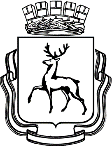 АДМИНИСТРАЦИЯ ПРИОКСКОГО РАЙОНА ГОРОДА НИЖНЕГО НОВГОРОДА УПРАВЛЕНИЕ ОБРАЗОВАНИЯ ПРИКАЗОт 23.09.2016										№ 101Об организации воспитательной деятельностив 2016-2017 учебном году	На основании плана работы департамента образования администрации города Нижнего Новгорода на 2016-2017 учебный год, плана работы управления образования администрации Приокского района, утвержденного приказом от 04.07.2016 № 87, приказа департамента образования от 02.09.2016 № 626 «Об организации деятельности по реализации городского мега-проекта «Мы вместе» в 2016-2017 учебном году» и в целях осуществления программно-целевого управления развитием единого воспитательного пространства, программно-методического обеспечения и сопровождения деятельности системы дополнительного образования и воспитания Приокского районаПРИКАЗЫВАЮ:Возложить функции по методическому сопровождению реализации плана воспитательной работы на МБУ ДО ЦРТ «Созвездие» (И.О. Заруба), МБУ ДОД ДЮЦ «Контакт» (О.М. Мельникова), РМО классных руководителей (О.Н. Спасская).Утвердить план работы по воспитанию и дополнительному образованию на 2016-2017 учебный год (Приложение 1).МБУ ДО ЦРТ «Созвездие» (И.О. Заруба), МБУ ДО ДЮЦ «Контакт» (О.М. Мельникова), РМО классных руководителей (О.Н. Спасская):Осуществлять координацию работы образовательных учреждений по реализации плана;Осуществлять программно-методическое обеспечение и сопровождение в рамках реализации плана;Осуществлять мониторинг реализации плана и его влияние на воспитательное пространство района.Руководителям образовательных учреждений учитывать районный план при планировании работы по воспитанию и дополнительному образованию в образовательных учреждениях.Контроль за исполнением приказа возложить на заместителя начальника управления Маренова О.Б.Начальник управления                           							      Н.Б. Фомина Николаева465 67 30                                                                                                          